INDICAÇÃO Nº 1962/2017Indica ao Poder Executivo Municipal a roçagem do mato alto na praça situada na Rua Pe. Vitorio Freguglia em frente à escola Luzia Baruque Kirche Conj. Roberto RomanoExcelentíssimo Senhor Prefeito Municipal, Nos termos do Art. 108 do Regimento Interno desta Casa de Leis, dirijo-me a Vossa Excelência para sugerir que, por intermédio do Setor competente, seja executada a roçagem do mato alto na praça em frente à Escola Estadual Luzia Baruque Kirche na Rua Dr. Luís Roberto dos Santos Mano, 50 no Conjunto Habitacional Roberto Romano, neste município. Justificativa:Conforme visita realizada “in loco”, este vereador pôde constatar as condições que se encontram o referido local. Fato este que prejudica as condições de uso, principalmente das crianças que passam por lá colocando em risco a segurança deles e potencializa surgimento de insetos e acúmulo de lixo.Plenário “Dr. Tancredo Neves”, em 22/02/2017.Edivaldo Meira-Vereador-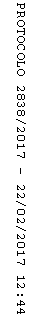 